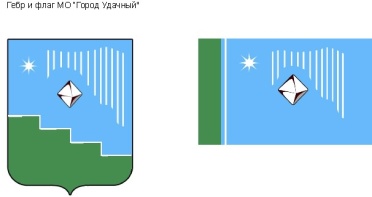 Российская Федерация (Россия)Республика Саха (Якутия)Муниципальное образование «Город Удачный»Городской Совет депутатовV созывПРЕЗИДИУМРЕШЕНИЕ12 июля 2023 года                                                       	                                                 № 6-2О награждении Почетной грамотой МО «Город Удачный»В соответствии с Положением о наградах и поощрениях муниципального образования  «Город Удачный»  Мирнинского района Республики Саха (Якутия), на основании решения городской комиссии по наградам и поощрениям Президиум городского Совета депутатов решил:За особые заслуги и значительный вклад в развитие города, многолетний добросовестный труд, высокое профессиональное мастерство и в связи с празднованием Дня города наградитьПОЧЕТНОЙ ГРАМОТОЙ МО «ГОРОД УДАЧНЫЙ»:ХАРИНЧУК Эллину Александровну, педагога дополнительного образования муниципального бюджетного учреждения дополнительного образования «Центр дополнительного образования» г. Удачный муниципального образования «Мирнинский район» Республики Саха (Якутия);ЩЕГЛОВА Андрея Петровича, мастера участка тепло-водоснабжения и систем вентиляции центра сервисного обслуживания Энергетика Удачнинского горно-обогатительного комбината АК «АЛРОСА» (ПАО). Опубликовать настоящее решение в средствах массовой информации.Настоящее решение вступает в силу со дня его принятия.Контроль исполнения настоящего решения возложить на комиссию по социальным вопросам (Кравченко Е.В.).Председательгородского Совета депутатов 			                                 В.В. Файзулин